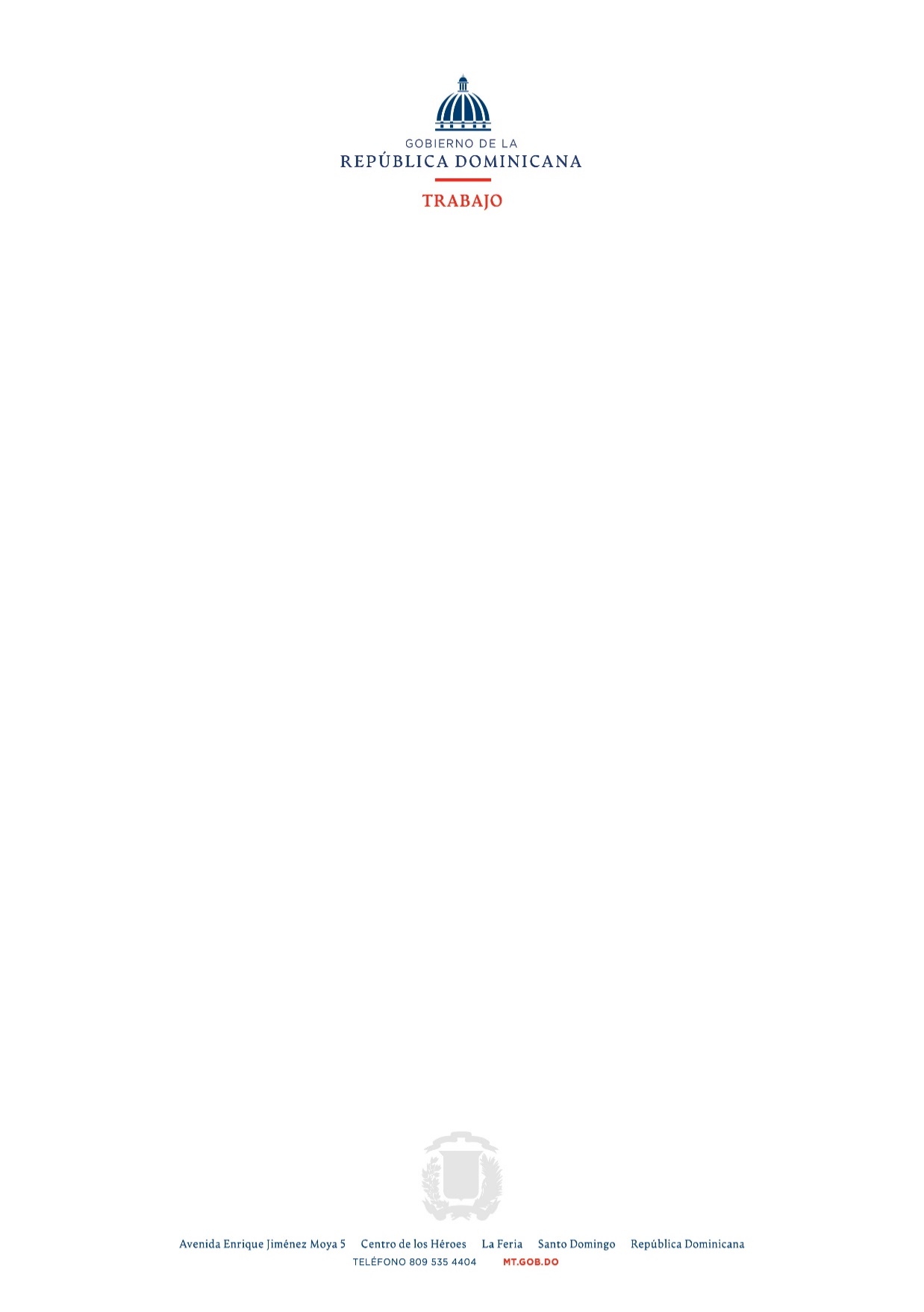 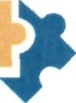 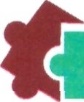 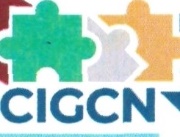 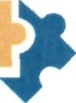 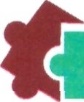 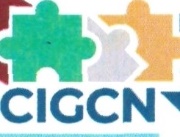 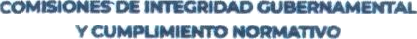 INFORME IMPLEMENTACIÓN PLAN DE TRABAJO 2023Trimestre Abril-junio 2023Como miembros de la Comisión de Integridad Gubernamental y Cumplimiento Normativo del Ministerio de Trabajo, estamos comprometidos con nuestra responsabilidad de desarrollar programas, eventos y actividades lúdicas que promuevan la interiorización de los principios éticos y valores de integridad.A continuación, enviamos nuestras evidencias e implementación de nuestro plan de trabajo del segundo trimestre:		Sumarse a la campaña por la Integridad DIGEIDAplicando el producto #3 de nuestro plan de trabajo, el pasado 19 de abril del presente año, en el marco de la celebración del Día Nacional de la Ética Ciudadana, la Comisión de Integridad Gubernamental y Cumplimiento Normativo (CIGCN) del Ministerio de Trabajo, realizamos la convocatoria a todos los servidores, para participar en el 7allerPlaneación. Identificación y Evaluación de Riesgos de Corrupción, el mismo impartido de manera virtual por el Instituto Nacional de Administración Pública (INAP) en colaboración con la Dirección General de Ética e Integridad Gubernamental (DIGEIG). En dicho taller participaron 34 servidores de este Ministerio, a los cuales les fueron entregados unos detalles como muestra de agradecimiento por	el apoyo al Llamado de capacitación. EvidenciadoEn el marco de la celebración del Día Nacional de la Ética Ciudadana, la Comisión de Integridad Gubernamental y Cumplimiento Normativo (CIGCN) del Ministerio de Trabajo, el pasado día 29 de abril del presente año, colocamos en la red social Instagram del Ministerio de Trabajo, historias con artes alusivos a la Ética Ciudadana. Evidenciado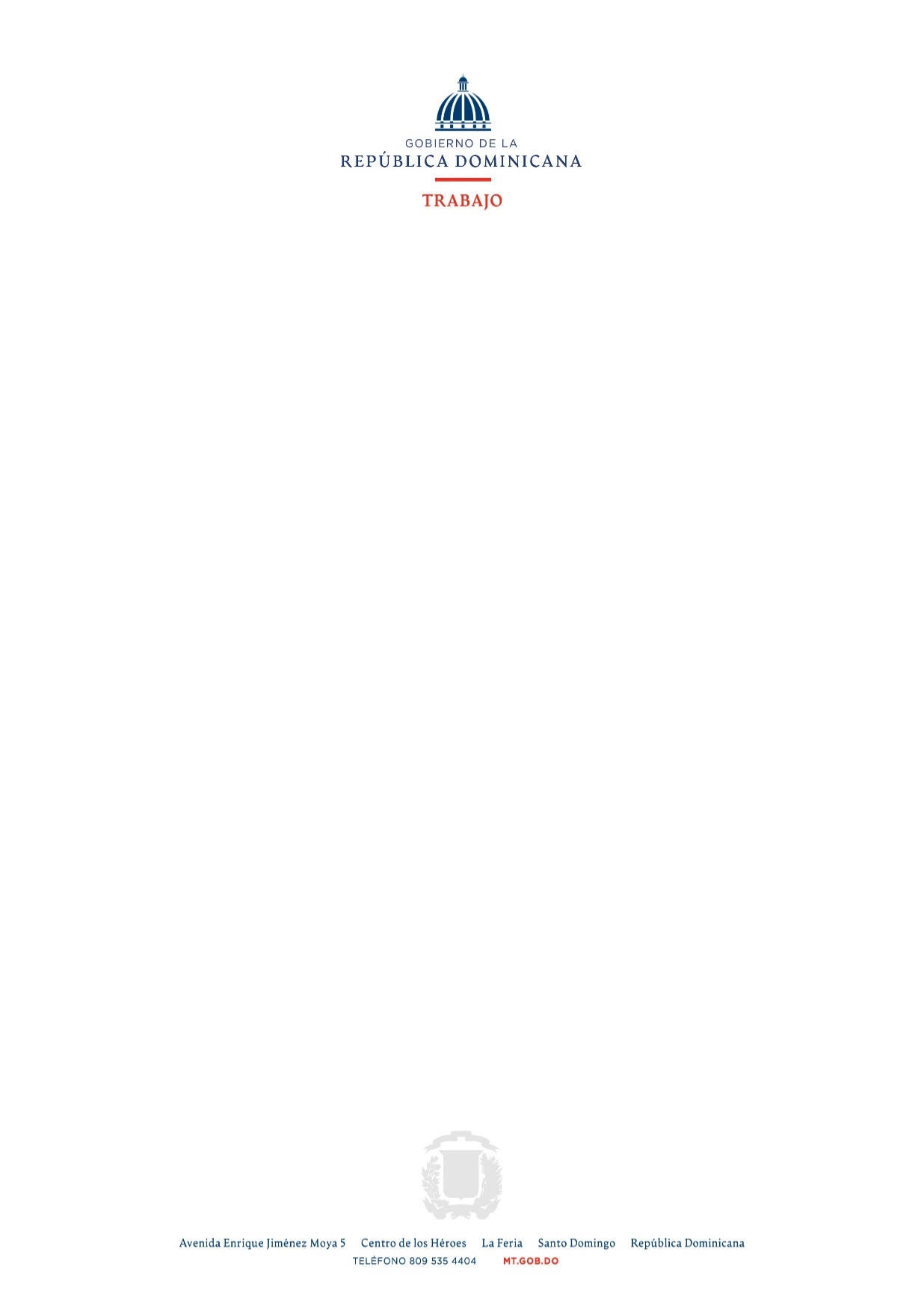 INFORME IMPLEMENTACIÓN PLAN DE TRABAJO 2023Cumpliendo con el Producto 1, punto 2 de nuestro plan anual, el pasado 30 de mayo enviamos un DL dando a conocer nuestros valores institucionales por una cultura de integridad.Cumpliendo con nuestro programa de capacitaciones sugeridas el 21 y 28 de junio estuvimos junto los servidores de nuestra institución tomando el taller virtual "Ética del Voluntariado". EvidenciadoCon la finalidad de promover el cuidado del medio ambiente el pasado 24 de junio, estuvimos junto al Ministerio de Trabajo mós de 100 servidores públicos en la jornada de Reforestación esta actividad forma parte del Plan Nacional de Reforestación que desarrolla el Ministerio de Medio Ambiente. EvidenciadoCumpliendo con nuestro programa de capacitaciones sugeridas el pasado martes 27 de junio participamos en la charla virtual con el tema "Redes sociales al descubierto: Los retos éticos tras las pantallas" EvidenciadoEvidencias Anexos DL Institucional compartiendo boletín PROETICAFlyer, captura de muralesListo de participantes Taller, DL invitaciónFotos en general.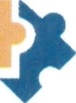 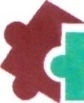 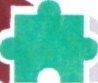 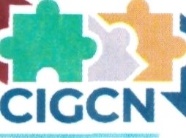 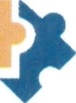 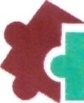 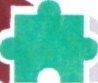 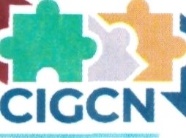 INFORME IMPLEMENTACIÓN PLAN DE TRABAJO 2023NombreGrupo OcupacionalFirmaRoxanna Morel PérezGrupo Ocupacional 4Quirico Armando Baez PuelloGrupo Ocupacional 1Rosanna Alcanzar PerezGrupo Ocupacional 2Henry Manuel Sencion RodríguezGrupo Ocupacional 3Claudia Perez GómezGrupo Ocupacional 5-Patria Minerva De CotesResponsable de Acceso a la InformaciónEmiliano Burgos RodríguezResponsable de PresupuestoMaría Mercedes Torres PeñaResponsable de Activos FijosAnaya MercedesResponsable de Registros de Contratos